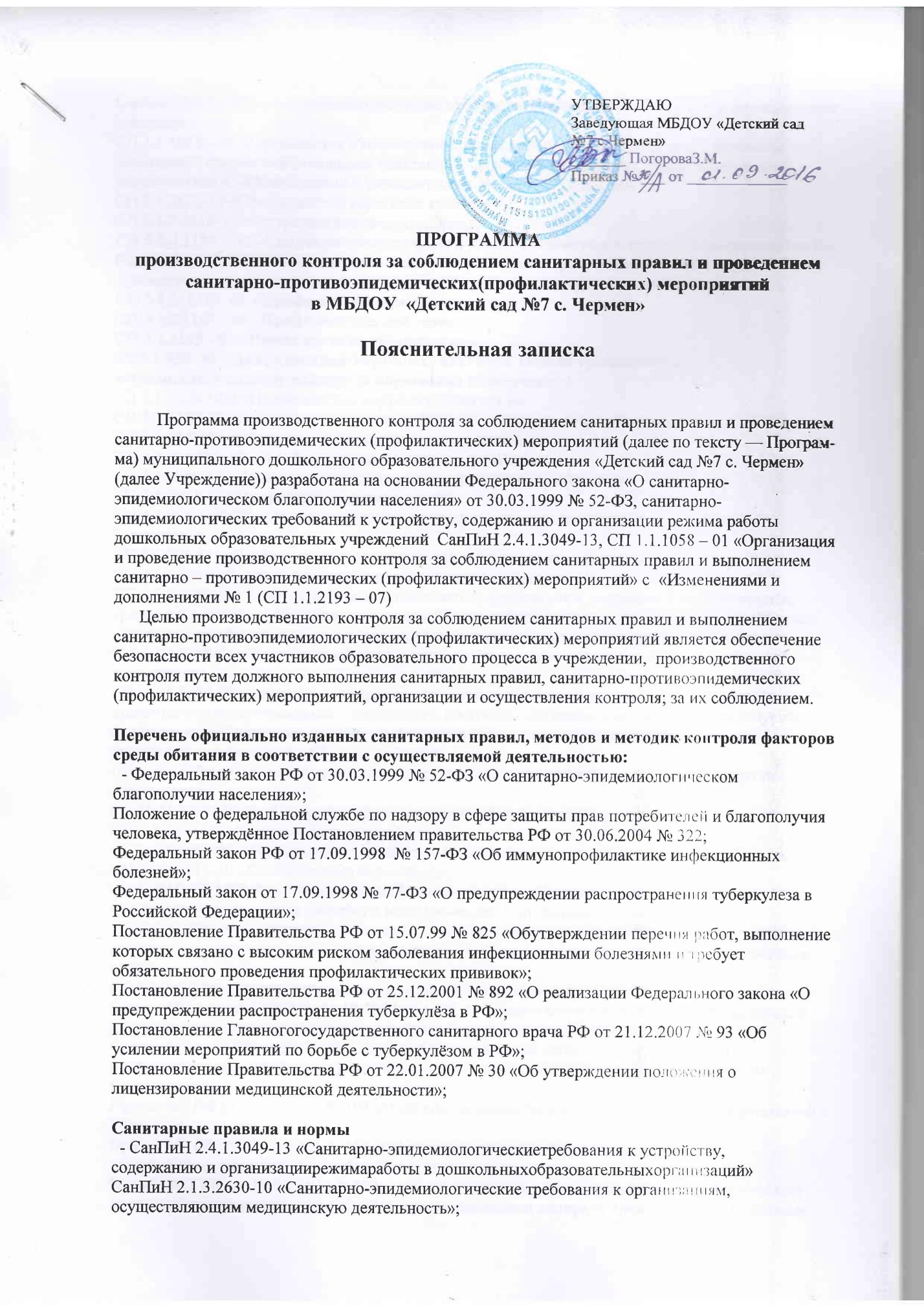 СанПиН 2.1.7.2790-10 «Санитарно-эпидемиологические требования к обращению с медицинскими отходами»;СП 1.1.1058 – 01 «Организация и проведение производственного контроля за соблюдением санитарных правил и выполнением санитарно – противоэпидемических (профилактических) мероприятий» с  «Изменениями и дополнениями № 1 (СП 1.1.2193 – 07);СП 3.1.2825-10 «Профилактика вирусного гепатита А»;СП 3.1.7.2616-10 «Профилактика сальмонеллеза»;СП 3.5.3.1129 – 02 «Санитарно-эпидемиологические требования к проведению дератизации»;СанПиН 3.5.2.1376-03 «Санитарно-эпидемиологические требования к организации и проведению дезинсекционных мероприятий против синантропных членистоногих»;СП 3.1.2. 1319 -03 «Профилактика гриппа»;СП 3.1.2.1108 - 02 «Профилактика дифтерии»;СП 3.1.1295 - 03 «Профилактика туберкулеза»;СП3.1.958- 99 «Профилактика вирусных гепатитов. Общие требования к эпидемиологическому надзору за вирусными гепатитами»;СП 3.1.1.2341-08 «Профилактика вирусного гепатита В»;СП 3.3.2367-08 «Организация иммунопрофилактики инфекционных болезней»;СП 3.3.2342-08 «Обеспечение безопасности иммунизации»;СП 3.1.2. 1320 -03 «Профилактика коклюшной инфекции»;СП 3.1.2950-11 «Профилактика энтеровирусной (неполио) инфекции»;СП 3.1.2951-11 «Профилактика полиомиелита»;СП 3.1./3.2.1379-03 «Общие требования по профилактике инфекционных и паразитарных болезней»;СП 3.1.295-11  «Профилактика кори, краснухи, эпидемического паротита»;СП 3.1.2.2512-09 «Профилактика менингококковой инфекции»;СП 3.3.2.1120-02 «Санитарно-эпидемиологические требования к условиям  транспортировки, хранению и отпуску гражданам медицинских иммунобиологических препаратов, используемых для иммунопрофилактики аптечными учреждениями и учреждениями здравоохранения»;СП 3.3.2.1248-03 «Условия транспортирования и хранения медицинских иммунологических препаратов»;СП 3.3.2.2330-08 «Санитарно-эпидемиологические требования к условиям транспортировки, хранения и отпуску гражданам медицинских иммунобиологических препаратов, используемых для иммунопрофилактики аптечными учреждениями и учреждениями здравоохранения», изменения и дополнения к СП 3.3.2.1120-02;СП 3.3.2.2329-08 «Условия транспортирования и хранения медицинских иммунологических препаратов»;СанПиН 3.2.1333-03 «Профилактика паразитарных болезней на территории  РФ»;СП 3.2.1317-03 «Профилактика энтеробиоза»;СП 3.1.1.1117-02  «Профилактика кишечных инфекций»;СП 3.1.7.2615-10 «Профилактика иерсиниоза»;СанПиН 2.1.4.1074-01 «Питьевая вода. Гигиенические требования к качеству воды централизованных систем питьевого водоснабжения. Контролькачества». СП 2.3.6.1079-01 «Санитарно-эпидемиологические требования к организациям общественного питания, изготовлению и оборотоспособности в них пищевых продуктов и продовольственного сырья».Р 3.5.2.2487-09 «Руководство по медицинской дезинсекции»;Приказ Минздрава СССР от 04.10.1980 № 1030 «Обутверждении формпервичной медицинской документации учреждений здравоохранения» (с изменениями и дополнениями);Приказ МЗ и СР РФ от 31.01.2011 № 51н «Обутверждении национального календаря профилактических прививок и календаря профилактических прививок по эпидемическим показаниям»;Приказ МЗ РФ от 21.03.2003 № 109 «О совершенствовании противотуберкулёзных мероприятий в РФ»;Приказ МЗ РФ от 26.11.1998 № 342 «Об усилении мероприятий по профилактике эпидемическогосыпного тифа и борьбе с педикулезом»;Приказ МЗ РФ от 12.04. 2011 N 302н «Об утверждении перечней вредных и (или) опасных производственных факторов и работ, при выполнении которых проводятся обязательные предварительные и периодические медицинские осмотры (обследования), и порядка проведения обязательных предварительных и периодических медицинских осмотров (обследований) работников занятых на тяжёлых работах и на работах с вредными и (или) опасными условиями труда»;Приказ от 30.05.1992 № 186/272 «О совершенствовании системы медицинского обеспечения детей в ОУ».Приказ от 14.03.1995 № 60 «Об утверждении инструкции по проведению профилактических осмотров детей дошкольного и школьного возрастов на основе медико-экономических нормативов»Методические рекомендации  МУ-287-113 «Методические указания по дезинфекции, предстерилизационной очистке и стерилизации изделий медицинского назначения» от 30.12.98;МУ 3.2.1756-03 "Эпидемиологический надзор за паразитарными болезнями";МУ 3.2.1043-01 «Профилактика токсокароза»;МУ 3.2.1882 -04 «Профилактика лямблиоза»;МУК 4.2.2661 -10 «Методы санитарно-паразитологических исследований»;Руководство «Использование ультрафиолетового бактерицидного излучения для обеззараживания воздуха в помещениях» P 3.5.1904-04;ОСТ 42-21-2-85 «Стерилизация и дезинфекция изделий медицинского назначения. Методы, средства и режимы»;     - МУ 3.1.1.2957-11 «Эпидемиологический надзор, лабораторная диагностика и профилактика ротавирусной инфекции».Методические рекомендации от 22.04.1982 № 08-14/3 «Контроль за развитием и состоянием здоровья детей раннего и дошкольного возраста».Методические рекомендации от 13.03.1987 № 11-4/6-33 «Контроль за организацией питания детей в детских дошкольных учреждениях».Методические рекомендации от 20.06.1986 № 11-22/6-29 «Организация летней оздоровительной работы с детьми в дошкольных учреждениях».Методические рекомендации от 29.10.1984 № 11 -14/26-6 «Проведение физкультурных                занятий на открытом воздухе с детьми 5—7 лет в дошкольных учреждениях».Методические рекомендации от 23.12.1982 № 08-14/12 «Медико-педагогический контроль за физическим состоянием детей дошкольного возраста».Методические рекомендации от 12.06.1980 № 08-14/4-14 «Профилактика острых   респираторных вирусных инфекций в детских дошкольных учреждениях».МУ 3.5.3.2949-11 «Борьба с грызунами в населенных пунктах, на железнодорожном, водном, воздушном транспорте»;МУ 3.1.1.2363-08 «Эпидемиологический надзор и профилактика энтеровирусный (неполио)  инфекций»;Перечень должностных лиц, на которых возложены функции  по осуществлению производственного контроляПеречень должностей работников, подлежащих медицинским осмотрам, профессиональной гигиенической подготовке.(В соответствии со статьями 213, 219 ТК РФ и Федеральным законом от 17.09.1998 № 157-ФЗ «Об иммунопрофилактике инфекционных болезней», Приказа Минздравсоцразвития России                № 302н от 12.04.2011 г)Перечень мероприятий по производственному контролюПеречень мероприятий, проведение которых необходимо для контроля за  соблюдением санитарных правил и гигиенических нормативов,                            выполнением санитарно-гигиенических (профилактических мероприятий)Перечень возможных аварийных ситуаций, связанных с остановкой                     производства, при возникновении которых осуществляется информивание населения, органов местного   самоуправления, органов, уполномоченных осуществлять государственный  санитарно-эпидемиологический надзор      В случае возникновения аварийных ситуаций Учреждение приостанавливает свою деятельность с информированием в Управление образования Пригородного района, а так же соответствующие службы.Перечень форм учета и отчетности, установленной действующим                       законодательством по вопросам, связанным с осуществлением                         производственного контроляФИОдолжностьРаздел работы по осуществлению производственного контроляПогорова Замира Магометовназаведующая• Общий контроль за соблюдением официально изданных              санитарных правил, методов и методик контроля факторов           среды обитания в соответствии с осуществляемой деятельностью. • Организация профессиональной подготовки и аттестации должностных лиц и работниковТангиева Пятимат МухтаровнаМержоева Фатима ИсраиловнаЗавхоз,повар• Организация медицинских осмотров работников. • Контроль за наличием сертификатов, санитарно-эпидемиологических заключений, личных медицинских книжек. • Ведение учета и отчетности с осуществлением производственного контроля: — журнал бракеража скоропортящихся продуктов;   — журнал бракеража готовой продукции; — журнал осмотра сотрудников пищеблока на гнойничковые заболевания; — личные медицинские книжки сотрудников учреждения; — накопительная ведомость. • Визуальный контроль за выполнением санитарно-эпидемиологических (профилактических) мероприятий, соблюдением требований СанПиН, разработкой и реализацией мер, направленных на устранение нарушений.Ведение учета и отчетности с осуществлением                          производственного контроля: — цикличное меню; — журнал бракеража готовой продукции;— журнал бракеража скоропортящихся пищевых продуктов, поступающих на пищеблок;Погорова Замира Магометовна заведующая• Ведение журнала аварийных ситуацийИнформация заинтересованных ведомств об аварийных                             ситуациях в учреждении  • Контроль за состоянием: - освещенности- систем теплоснабжения- систем водоснабжения - систем канализации Плиева Зарема Солтановна Старший              воспитательВедёт контроль за:- уголками и зонами природы - состоянием игрушек. оборудования и методических пособий в группах- режимом дня и расписанием занятий- требованием к организации физического воспитания- организации мероприятий по закаливанию и оздоровлению детей№ п/пДолжностьКоличество работниковМедицинский осмотр1Заведующая11 раза в год2Воспитатель, Ст. воспитатель51 раза в год3Музыкальный  руководитель11раза в год4Младшие воспитатели21 раза в год5Завхоз11 раза в год6Повар, помощник повара21 раза в год7Кастелянша11 раза в год8Прачка 11 раза в год9Уборщик служебных помещений11 раза в год10Рабочий по текущему ремонту11 раза в год11 электрик 11 раза в год12Сторож21 раза в год13Дворник1раза в год14оператор11 раз в год15бухгалтер11 раз в год№№Объект контроляОбъект контроляКратность контроля и сроки исполненияОтветственные лицаСанитарные требования к участку образовательного учрежденияСанитарные требования к участку образовательного учрежденияСанитарные требования к участку образовательного учрежденияСанитарные требования к участку образовательного учрежденияСанитарные требования к участку образовательного учрежденияСанитарные требования к участку образовательного учреждения11Санитарное состояние участка, пешеходных дорожек, освещения территории, озеленениеСанитарное состояние участка, пешеходных дорожек, освещения территории, озеленение• Ежедневный контроль за санитарным состоянием территории. • Дезинсекция, дератизация помещений по графику.завхоз22Санитарное состояние групповых участков, малых игровых форм, спортивной площадки с соответствующим спортивным оборудованиемСанитарное состояние групповых участков, малых игровых форм, спортивной площадки с соответствующим спортивным оборудованием• Ежедневный контроль за санитарным состоянием групповых участков. • Ремонт и замены малых форм, спортивного оборудования и сооружений (по мере их выхода из строя). • Приобретение и установка новых малых форм, спортивного оборудования и сооружений (по мере необходимости)завхоз33Санитарное состояние хозяйственной зоны: очисткаконтейнера, площадки, вывоз мусораСанитарное состояние хозяйственной зоны: очисткаконтейнера, площадки, вывоз мусора• Ежедневный контроль за санитарным состоянием хозяйственной площадки. • Вывоз твердых бытовых отходов - по графику.завхозСанитарные требования к санитарно-техническому состоянию зданияСанитарные требования к санитарно-техническому состоянию зданияСанитарные требования к санитарно-техническому состоянию зданияСанитарные требования к санитарно-техническому состоянию зданияСанитарные требования к санитарно-техническому состоянию зданияСанитарные требования к санитарно-техническому состоянию здания1Состояние кровли,фасада здания, цоколяСостояние кровли,фасада здания, цоколя• Ежедневный контроль. При необходимости — заявка на ремонтные работы в течение 7 дней• Ежедневный контроль. При необходимости — заявка на ремонтные работы в течение 7 днейРаботник по текущему ремонту2Внутренняя отделка помещенийВнутренняя отделка помещенийВ период проведения капитального и текущего ремонта в качестве внутренней отделки применяются только материалы, имеющие гигиенический сертификат для использования в детских учрежденияхВ период проведения капитального и текущего ремонта в качестве внутренней отделки применяются только материалы, имеющие гигиенический сертификат для использования в детских учрежденияхзавхоз3Соблюдение теплового режима в учрежденииСоблюдение теплового режима в учреждении• Ежемесячный контроль функционирования системы теплоснабжения  при неисправности — устранение в течение суток. • Промывка отопительной системы (июнь—июль).• Ежемесячный контроль функционирования системы теплоснабжения  при неисправности — устранение в течение суток. • Промывка отопительной системы (июнь—июль).оператор4Соблюдение воздушного режима в учреждении. Система вентиляцииСоблюдение воздушного режима в учреждении. Система вентиляции• Ежемесячный контроль функционирования системы вентиляции: приточно-вытяжная вентиляция пищеблока, прачечной• Проведение ревизии системы вентиляции перед началом учебного года (август) с                       составлением акта• Ежемесячный контроль функционирования системы вентиляции: приточно-вытяжная вентиляция пищеблока, прачечной• Проведение ревизии системы вентиляции перед началом учебного года (август) с                       составлением актазавхоз5Микроклимат, температура и относительная влажность воздуха в помещенияхМикроклимат, температура и относительная влажность воздуха в помещениях• Ежедневный контроль: — соблюдение графика проветривания помещений; — температурного режима в помещениях согласно СанПиН• Ежедневный контроль: — соблюдение графика проветривания помещений; — температурного режима в помещениях согласно СанПиНПомощник воспитателя, завхоз7Состояние систем водоснабжения, канализации, работа сантехприборовСостояние систем водоснабжения, канализации, работа сантехприборов• Ежедневный контроль функционирования системы водоснабжения,канализации, сантехприборов;• Промывка системы водоснабжения (после возникновения аварийной ситуации с отключением системы, после капитального ремонта с заменой труб).• Проведение ревизии системы водоснабжения, канализации перед началом учебного года (август) с составлением         акта• Ежедневный контроль функционирования системы водоснабжения,канализации, сантехприборов;• Промывка системы водоснабжения (после возникновения аварийной ситуации с отключением системы, после капитального ремонта с заменой труб).• Проведение ревизии системы водоснабжения, канализации перед началом учебного года (август) с составлением         актазавхоз8Питьевая водаПитьевая вода• Ежедневный визуальный контроль за качеством воды для питьевого режима, за стаканами  для питьевого режима • Ежегодное исследование питьевой воды из источника централизованного водоснабжения по микробиологическим и                             санитарно-химическим показателям                    (внепланово — после ремонта систем                      водоснабжения)• Ежедневный визуальный контроль за качеством воды для питьевого режима, за стаканами  для питьевого режима • Ежегодное исследование питьевой воды из источника централизованного водоснабжения по микробиологическим и                             санитарно-химическим показателям                    (внепланово — после ремонта систем                      водоснабжения)Ст.воспитатель     9Естественное и искусственное освещениеЕстественное и искусственное освещение• Ежедневный контроль за уровнем освещенности помещений. • Два раза в месяц техническое обслуживание электрических сетей, световой аппаратуры с заменой перегоревших ламп • Чистка оконных стекол (не реже 2-х раз в год), осветительной арматуры, светильников (не реже 3-х раз в год). • Замеры уровня искусственной и естественной освещенности в групповых и других помещениях (1 раз в год перед началом нового учебного года)• Ежедневный контроль за уровнем освещенности помещений. • Два раза в месяц техническое обслуживание электрических сетей, световой аппаратуры с заменой перегоревших ламп • Чистка оконных стекол (не реже 2-х раз в год), осветительной арматуры, светильников (не реже 3-х раз в год). • Замеры уровня искусственной и естественной освещенности в групповых и других помещениях (1 раз в год перед началом нового учебного года)электрикСостояние оборудования помещений для работы с детьмиСостояние оборудования помещений для работы с детьмиСостояние оборудования помещений для работы с детьмиСостояние оборудования помещений для работы с детьмиСостояние оборудования помещений для работы с детьмиСостояние оборудования помещений для работы с детьми11Детская мебельДетская мебель• Контроль 2 раза в год после проведения антропометрических обследований детей: — размеры детской мебели (столы, стулья) должны соответствовать  росто-возрастным особенностям детей, иметь соответствующую маркировку.Работник по текущему ремонтуВо всех помещениях, где проводятся занятия с детьми и осуществляется прием пищи, должны присутствовать схемы рассаживания согласно антропометрии; — расстановка мебели должна соответствовать нормам СанПиНвоспитатели 66Уголки и зоны природыУголки и зоны природы• Контроль 1 раз в год перед началом учебного года: — запрещается содержать ядовитые растения, а также растения, имеющие колючки и пр.Ст. воспитатель77Санитарное состояние игрушек, их обработкаСанитарное состояние игрушек, их обработка• Ежедневный контроль за состоянием игрушек, игрового оборудования. •Контроль за обработкой игрушек согласно требованиям СанПиН• Исключить из детского пользования игрушки, не имеющие сертификата соответствия и с различными повреждениямиСт.воспитатель                 88Санитарное состояние ковровых изделийСанитарное состояние ковровых изделий• Ежедневный визуальный контроль за санитарным состоянием ковровых изделий. • Обработка ковров не реже 1 раз в год (сухая чистка, стирка с использованием специальных моющих средств) в теплое время годаСт.воспитатель                  99Постельное белье, салфетки, полотенцаПостельное белье, салфетки, полотенца• Ежедневный визуальный контроль за состоянием постельного белья, салфеток, полотенец; по мере загрязнения — подлежат немедленной замене. • Замена постельного белья (1 раз в 2 недели) по графику. • Замена полотенец, салфеток (1 раз в неделю); Ст.воспитатель                       1010Состояние оборудования спортивного Состояние оборудования спортивного • Ежедневный визуальный контроль за состоянием оборудования Ст.                     воспитательСостояние помещений и оборудования пищеблокаСостояние помещений и оборудования пищеблокаСостояние помещений и оборудования пищеблокаСостояние помещений и оборудования пищеблокаСостояние помещений и оборудования пищеблокаСостояние помещений и оборудования пищеблока77Условия труда работников и состояние производственной среды пищеблокаУсловия труда работников и состояние производственной среды пищеблока• Ежедневный визуальный контроль за соблюдением требований охраны труда на пищеблоке.• Ежемесячный контроль за функционированием:— системы вентиляции; — приточно-вытяжная вентиляция пищеблока. Два раза в месяц техническое обслуживание системы водоснабжения, канализации, сантехприборов. -  электрических сетей, световой аппаратуры с заменой перегоревших ламп.• Исследование уровня шума, освещенности, влажности на пищеблоке (1 раз в год)завхоз88Санитарное состояние пищеблокаСанитарное состояние пищеблока• Ежедневный визуальный контроль за санитарным состоянием пищеблока.• Исследования на наличие кишечной палочки, других инфекционных возбудителей (смывы) по эпидемиологическим показаниямзаведующая                99Состояние технологического и холодильного оборудования на пищеблоке, техническая исправность оборудованияСостояние технологического и холодильного оборудования на пищеблоке, техническая исправность оборудования• Контроль за состоянием и функционированием технологического оборудования на пищеблоке завхоз1010Маркировка оборудования, разделочного и уборочного инвентаряМаркировка оборудования, разделочного и уборочного инвентаря• Ежедневный визуальный контроль за наличием и состоянием маркировки разделочного и уборочного инвентаря. • Обновление маркировки (не реже 1 раза в месяц); при повреждении маркировки — немедленное обновлениеповар1111Проверка температуры воздуха внутри холодильных камерПроверка температуры воздуха внутри холодильных камер• Ежедневный визуальный контроль за температурным режимом внутри холодильных камерповар            Состояние помещений и оборудования прачечнойСостояние помещений и оборудования прачечнойСостояние помещений и оборудования прачечнойСостояние помещений и оборудования прачечнойСостояние помещений и оборудования прачечнойСостояние помещений и оборудования прачечной1212Санитарное состояние прачечнойСанитарное состояние прачечной• Ежедневный визуальный контроль за санитарным состоянием прачечнойзаведующая1313Состояние технологического оборудования прачечной, техническая исправность оборудованияСостояние технологического оборудования прачечной, техническая исправность оборудования• Контроль за состоянием и функционированием технологического оборудования прачечной 2 раза в месяц.завхоз1414Маркировка оборудования, разделочного и уборочного инвентаряМаркировка оборудования, разделочного и уборочного инвентаря• Ежедневный визуальный контроль за наличием и состоянием маркировки разделочного и уборочного инвентаря. • Обновление маркировки не реже 1 раза в месяц; при повреждении маркировки — немедленное обновлениезавхозСанитарные требования к организации режима дня и учебных занятийСанитарные требования к организации режима дня и учебных занятийСанитарные требования к организации режима дня и учебных занятийСанитарные требования к организации режима дня и учебных занятийСанитарные требования к организации режима дня и учебных занятийСанитарные требования к организации режима дня и учебных занятий11Посещаемость в  группахПосещаемость в  группахКоличество детей:— в средней разновозрастной  группе— в старшей разновозрастной группе Ст, воспитатель22Режим дня и расписание занятийРежим дня и расписание занятий• Утверждение режима дня и расписание занятий согласно требованиям СанПиН (2 раза в год — перед началом нового учебного года и летнего оздоровительного периода). • Ежедневный контроль за соблюдением режима дня и расписания занятийСт.воспитатель33Требование к организации физического воспитанияТребование к организации физического воспитания• Утверждение расписаний физкультурных занятий и утренней гимнастики согласно требованиям СанПиН (2 раза в год — перед началом нового учебного года и летнего оздоровительного периода). • Ежедневный педагогический контроль за проведением физкультурных занятий и утренней гимнастикиСт.воспитатель1616Организация мероприятий по закаливанию и оздоровлению детейОрганизация мероприятий по закаливанию и оздоровлению детей• Утверждение плана мероприятий по закаливанию и оздоровлению детей согласно требованиям СанПиНа (2 раза в год — перед началом нового учебного года и летнего оздоровительного периода). • Ежемесячный педагогический контроль за организацией и проведением мероприятий по закаливанию и оздоровлению детейСт.воспитатель1717Прием детей в дошкольное образовательное учреждениеПрием детей в дошкольное образовательное учреждение• Комплектование групп согласно Правилам приема в ДОУ. • Прием детей в ДОУ осуществляется на основании заявления, договора и медицинской справкизаведующий, ст.медсестраСанитарные требования к медицинскому обслуживанию дошкольного образовательного учрежденияСанитарные требования к медицинскому обслуживанию дошкольного образовательного учрежденияСанитарные требования к медицинскому обслуживанию дошкольного образовательного учрежденияСанитарные требования к медицинскому обслуживанию дошкольного образовательного учрежденияСанитарные требования к медицинскому обслуживанию дошкольного образовательного учрежденияСанитарные требования к медицинскому обслуживанию дошкольного образовательного учреждения11Согласование графиков медицинских осмотров воспитанниковСогласование графиков медицинских осмотров воспитанников• Углубленный медицинский осмотрвоспитанников декретированныхгрупп (1 раз в год)Педиатр амбулатории села22Контроль за про-хождением обязательных профилактических осмотров всеми сотрудникамиКонтроль за про-хождением обязательных профилактических осмотров всеми сотрудниками• Профилактический осмотр сотрудников (1 раз в год)Заведующая33Наличие аптечек для оказания первой медицинской доврачебной помощи и их своевременное пополнениеНаличие аптечек для оказания первой медицинской доврачебной помощи и их своевременное пополнение• Ежемесячная проверка и пополнениемедицинских аптечек.• Аптечки находятся у ст. воспитателя в кабинетезаведующаяСанитарные требования к организации питания воспитанниковСанитарные требования к организации питания воспитанниковСанитарные требования к организации питания воспитанниковСанитарные требования к организации питания воспитанниковСанитарные требования к организации питания воспитанниковСанитарные требования к организации питания воспитанников11Наличие согласованного примерного 10 дневного меню Наличие согласованного примерного 10 дневного меню • Один раз в год перед началом сезоназаведующая22Бракераж сырых скоропортящихся продуктовБракераж сырых скоропортящихся продуктов• Ежедневный контроль за сырыми скоропортящимися продуктами (по документации и органолептический) с заполнением журналазавхоз33Бракераж готовойпродукцииБракераж готовойпродукции* Ежедневный контроль за качеством готовой продукции (внешний вид, консистенция, вкусовые качества и др.) с заполнением бракеражного журналаст.восп. повар44Отбор и хранение суточной пробыОтбор и хранение суточной пробы• Контроль за качеством отбора суточной пробы и ее храненияповар55Наличие сертификатов соответствия, качества удостоверений и ветеринарных свидетельств на поступающие продукты питанияНаличие сертификатов соответствия, качества удостоверений и ветеринарных свидетельств на поступающие продукты питания• На каждую партию товаразавхоз66Контроль за состоянием здоровья сотрудников пищеблокаКонтроль за состоянием здоровья сотрудников пищеблока• Контроль за заполнением журналов:  состояния здоровья сотрудников пищеблока; поварСанитарно-эпидемиологический режим в пищеблокеСанитарно-эпидемиологический режим в пищеблокеСанитарно-эпидемиологический режим в пищеблокеСанитарно-эпидемиологический режим в пищеблокеСанитарно-эпидемиологический режим в пищеблокеСанитарно-эпидемиологический режим в пищеблоке11Качество термообработки кулинарных изделийКачество термообработки кулинарных изделийОрганолептическая оценка готовых блюдповарСанитарное состояние и содержание образовательного учрежденияСанитарное состояние и содержание образовательного учрежденияСанитарное состояние и содержание образовательного учрежденияСанитарное состояние и содержание образовательного учрежденияСанитарное состояние и содержание образовательного учрежденияСанитарное состояние и содержание образовательного учреждения11Наличие графиковпроведения генеральных                уборок учрежденияНаличие графиковпроведения генеральных                уборок учреждения• Постоянный контроль.• Графики проведения генеральных  уборок утверждаются один разЗаведующая22Режим ежедневных уборок помещений Режим ежедневных уборок помещений • Постоянный контроль.• Графики проведения ежедневныхуборок утверждаются один разЗаведующая33Обеспечение моющими,                  дезинфицирующими средствами: уборочным инвентарем, ветошьюОбеспечение моющими,                  дезинфицирующими средствами: уборочным инвентарем, ветошью• Ежедневный контроль за наличием и использованием моющих и дезинфицирующих средствзавхоз44Медицинский осмотр сотрудниковМедицинский осмотр сотрудников• Постоянный контроль.• К работе в дошкольном образовательном учреждении допускаются здоровые лица, прошедшие медицинский осмотр, который заносится в медицинскую книжку.• Медицинские книжки сотрудниковхранятся в медицинском кабинетезаведующая№ Наименование мероприятияпериодичность1Проверка  наличия дезинфицирующих и моющих средств для обработки инвентаря и правильности их использования.постоянно2Проверка сроков прохождения  сотрудниками гигиенической подготовки, аттестации, медицинских осмотров и исследований, проведения профилактических прививок.постоянно3Выявление сотрудников с инфекционными заболеваниями, повреждениями кожных покровов, направление их на лечение и санацию.постоянно4Проверка качества поступающих для реализации продукции- документальная и органолептическая, а так же условий и правильности её хранения и использования.постоянно5Проверка качества и своевременности уборки помещений, соблюдение режима дезинфекции, соблюдение правил личной гигиены.постоянно6Проверка качества и своевременности проведения дератизации и дезинсекции: отсутствие грызунов; отсутствие членистоногих, имеющих санитарно-эпидемическое значениепостоянно7Представление информации о результатах производственного контроля в Управление  Федеральной службы по надзору в сфере защиты прав потребителей  и благополучия человека по РСО_Апостоянно№ п/пПеречень ситуацийОтветственныйСрок1Возникновение аварийных ситуаций, представляющих угрозу для здоровья детей:- аварии на системах водоснабжения, канализации, отопления;- отключение без предупреждения подачи воды, электроснабжения, отопления;- разлив ртути в помещениях, на территории;- подача некачественной по органолептическим показателям воды;- поступление в ДОУ недоброкачественных пищевых продуктов;- неисправность канализационной, отопительной систем, водоснабжения, энергоснабжения;- неисправность (выход из строя) технологического оборудования без которого невозможно осуществлять работу детского учреждения;- возникновение случаев инфекционных заболеваний и пищевых отравлений в массовом порядке.ЗаведующийВ день, час                       возникновения ситуацийЖурнал учета мероприятий по контролю;перечень и запас дезинфицирующих средств и антисептиков;документация на дезинфицирующие средства, антисептики, изделия медицинского назначения, упаковочный материал и т.д., подтверждающая разрешение их применения на территории РФ в установленном порядке;методические указания (инструкции) по применению дезинфицирующих средств и антисептиков;пофамильный список сотрудников с указанием сведений о профилактических прививках против дифтерии, кори, краснухи, ВГВ, гриппа и др.; медицинские справки у детей